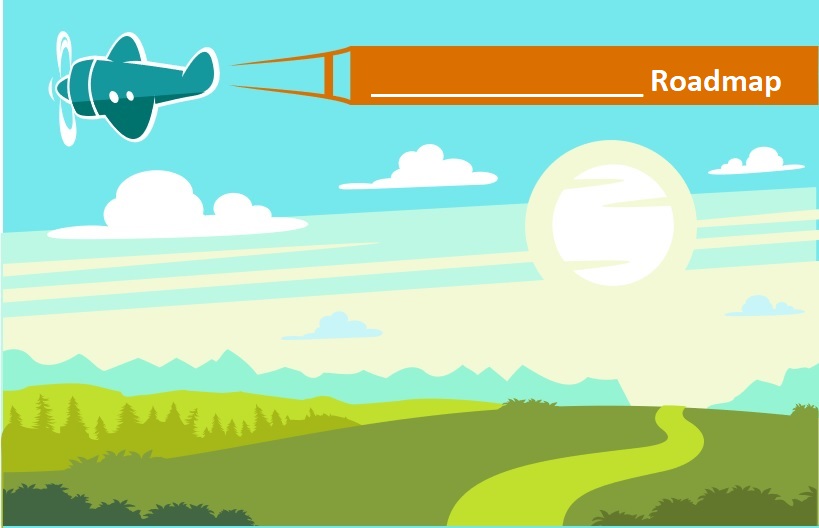 Individual or Department Action Plan Name of Person or Department: Foster Care Coordination Team – lead coordinator: Marilyn SmithMission Statement:“To bring people and animals together to create a no-kill community in Davis County. We provide shelter and care to homeless pets, low-cost spay/neuter, and pet adoption services for the community to help create a lifesaving safety net for every homeless dog and cat in our community.”Review DatesProgress AssessmentPlan creationJanuary 28, 20213 month reviewApril 30, 20216 month reviewJuly 28, 20219 month reviewOctober 29, 2021CompletionDecember 31, 2021Goal 1: (Enter Goal)Increase foster homes to foster 20% more kittens in 2021 over 2020.Goal 1: (Enter Goal)Increase foster homes to foster 20% more kittens in 2021 over 2020.Goal 1: (Enter Goal)Increase foster homes to foster 20% more kittens in 2021 over 2020.Goal 1: (Enter Goal)Increase foster homes to foster 20% more kittens in 2021 over 2020.Goal 1: (Enter Goal)Increase foster homes to foster 20% more kittens in 2021 over 2020.Our Objective, Action or ProjectGain an understanding of foster caregivers’ opinions and preferencesReview & update foster care processes Market to recruit foster caregiversTrain foster caregiversCreate support system for foster caregivers: veterinary careCreate support system for foster caregivers: peer to peerShow appreciation for foster caregiversAssess progressOur Objective, Action or ProjectGain an understanding of foster caregivers’ opinions and preferencesReview & update foster care processes Market to recruit foster caregiversTrain foster caregiversCreate support system for foster caregivers: veterinary careCreate support system for foster caregivers: peer to peerShow appreciation for foster caregiversAssess progressOur Objective, Action or ProjectGain an understanding of foster caregivers’ opinions and preferencesReview & update foster care processes Market to recruit foster caregiversTrain foster caregiversCreate support system for foster caregivers: veterinary careCreate support system for foster caregivers: peer to peerShow appreciation for foster caregiversAssess progressOur Objective, Action or ProjectGain an understanding of foster caregivers’ opinions and preferencesReview & update foster care processes Market to recruit foster caregiversTrain foster caregiversCreate support system for foster caregivers: veterinary careCreate support system for foster caregivers: peer to peerShow appreciation for foster caregiversAssess progressOur Objective, Action or ProjectGain an understanding of foster caregivers’ opinions and preferencesReview & update foster care processes Market to recruit foster caregiversTrain foster caregiversCreate support system for foster caregivers: veterinary careCreate support system for foster caregivers: peer to peerShow appreciation for foster caregiversAssess progressLead: Foster Care Coordinator: Marilyn SmithTeam Members: Marketing Manager, Cat Care Manager, Adoption Manager, foster care coordination assistantsStatus labels: started, in progress, on hold, completed.  Blank indicates not yet startedLead: Foster Care Coordinator: Marilyn SmithTeam Members: Marketing Manager, Cat Care Manager, Adoption Manager, foster care coordination assistantsStatus labels: started, in progress, on hold, completed.  Blank indicates not yet startedLead: Foster Care Coordinator: Marilyn SmithTeam Members: Marketing Manager, Cat Care Manager, Adoption Manager, foster care coordination assistantsStatus labels: started, in progress, on hold, completed.  Blank indicates not yet startedLead: Foster Care Coordinator: Marilyn SmithTeam Members: Marketing Manager, Cat Care Manager, Adoption Manager, foster care coordination assistantsStatus labels: started, in progress, on hold, completed.  Blank indicates not yet startedLead: Foster Care Coordinator: Marilyn SmithTeam Members: Marketing Manager, Cat Care Manager, Adoption Manager, foster care coordination assistantsStatus labels: started, in progress, on hold, completed.  Blank indicates not yet startedActionsStart dateEnd dateNotesStatusConduct foster caregiver survey (A)1/252/15Include what works well, challenges/concerns, preferences. Analyze information; share resultsStartedReview & update foster care processes(B)1/252/28Including related animal care processes, such as tracking, vet care needed, after hour emergencies, etc. and after hour emergency contact.Support development of marketing plan (C)Work with marketing managerUpdate training program (D)3/153/28Develop a mentoring program for caregivers – work with foster care assistants2/103/10Update the training program– work with foster care assistants3/103/30Create a training video to be watched remotely2/12/30Update manual– work with animal care and foster care assistantsCreate support system: vet care (E )2/1228Work with vets and animal care mgr. to develop updates processes for accessing services in orderly, timely mannerCreate support system: peer to peer (F)3/13/10Create a special Facebook page for the foster caregivers and mentors – work with marketing team to createDevelop appreciation plan for foster caregivers (G) 3/204/20Develop a plan to share goals, celebrate team successes and express personal thanks to caregivers – work with foster care assistantsAssess progress(H)2/12/15Create tracking sheet showing last year and this year’s data for recruitment and for animals fostered. Establish target goals for each monthOutcomes:Outcomes:Outcomes:Outcomes:Outcomes: